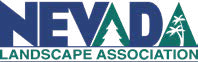 MISSIONSTATEMENTThe Nevada Landscape Association provides leadership by promoting professionalism and integrity within the green industry through education, high standards and community involvement. We guide policy and up hold responsible resource management for the beautification and enhancement of our community.CODEOFETHICSWill not advertise in a false or misleading manner regarding certification, licensing, andinsurancecoverageorregardingqualificationsorbenefitstobeexpectedfromservices.Will abide by and promote the laws,ordinances and best management practices in a manner that will further the status of the landscape industry as are spected profession.Will not, if employed in a public capacity, compete unfairly with others in privateMEMBERSHIPAPPLICATIONThe NLA is an organization supported by membership dues and various fundraising activities under the current 501C3 #C7527-1990Firm Name  					 Address					 City	State Zip 	 Phone		Fax		 Name of Representative 					 Email					 Years in Business 			#of Employees: Peak Season	Off Season 	$350	Landscape Contractor/Maintenance Co. Landscape contractors, maintenance companies and other green industry firms which do not fit in categories below.$350	SupplierAn individual or firm supplying products/services used in landscaping, i.e. nurseries, consultants, hard goods supplies, etc.Type of products/services offered:Business or recommend a professional		 in private business above others in theCommunity where all agree equally qualifiedAnd available.Will avoid making unfounded statements, which, in any way, might injure the professional reputation of another.Will uphold a safe working environment and promote training and education of employees as essential to the maintenance of high standards.I have read and will abide by the Code of Ethics set forth by the Nevada Landscape Association.Signed		 Referred by 		 Licensed Contractor: LIC# 	 Maintenance: Bus. LIC #  	In order for application to be processed, payment must been closed, and the Code of Ethics must be read and signed.$75	StudentFull-time students currently enrolled in at wo-or four-yearProgram and major ingina related field of study.Name of School	 Estimated Graduation Date 	$150	AffiliateAn individual or firm interested in but not actively engaged in,the landscape industry(e.g.educators, government alentities, golf courses, landscape architects, publishers). Any state or regional association representing landscape contractors.Amount Enclosed$ 	 Please make checks payable to:Nevada Landscape Association4790 Caughlin Pkwy #253 Reno, Nevada 89519